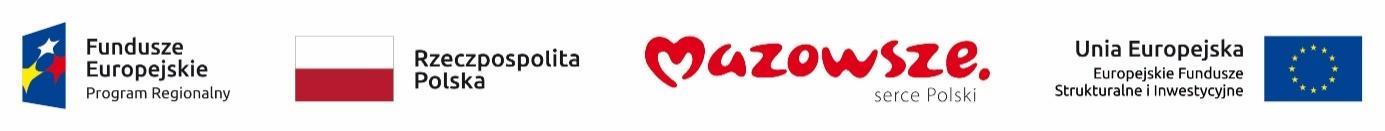 Projekt współfinansowany z Europejskiego Funduszu SpołecznegoFormularz ofertowyKompleksowa usługa cateringowa podczas konferencji regionalnych organizowanych w: Ciechanowie, Ostrołęce, Piasecznie, Płocku, Radomiu, Siedlcach, Wołominie, Żyrardowie. Formularz oferty  z dnia    ………………………………………. .2020r.Nazwa firmy:……………………………………………………………………………………………………………………………………………………Przystępując do postępowania oferujemy realizację przedmiotu zamówienia na warunkach określonych w Szczegółowym Opisie Przedmiotu Zamówienia oraz Projekcie Umowy, dotyczącymi przedmiotu zamówienia, na które składamy ofertę 
zgodnie z poniższą kalkulacją:…………………………………………………………………………………………………………..zł*;(słownie: ………………………………………………………………………………………….…)*;UWAGA: Wszystkie pola oznaczone (*) muszą zostać wypełnione przez Wykonawcę (Wykonawca zobowiązany jest podać wymaganą informację lub wskazać właściwą kwotę). Nazwisko i imię osoby sporządzającej ofertę: ………………………………………………………….kontakt ………………………………………………………....Lp.Przedmiot zamówieniaLiczbaosóbCena jednostkowa brutto na osobę (w PLN)Wartość brutto (w PLN)(kol. 5 = kol. 3 × kol. 4)123451.Usługi cateringowe świadczone w Ciechanowie zgodnie z wymaganiami wskazanymi w SOPZ 50**2. Usługi cateringowe świadczone w Ostrołęce zgodnie z wymaganiami wskazanymi w SOPZ50**3.Usługi cateringowe świadczone w Piasecznie zgodnie z wymaganiami wskazanymi w SOPZ50**4.Usługi cateringowe świadczone w Płocku zgodnie z wymaganiami wskazanymi w SOPZ50**5.Usługi cateringowe świadczone w Radomiu zgodnie z wymaganiami wskazanymi w SOPZ50**6.Usługi cateringowe świadczone w Siedlcach zgodnie z wymaganiami wskazanymi w SOPZ50**7.Usługi cateringowe świadczone w Wołominie zgodnie z wymaganiami wskazanymi w SOPZ50**8.Usługi cateringowe świadczone w Żyrardowie zgodnie z wymaganiami wskazanymi w SOPZ50**                                                                                                                      Wartość brutto RAZEM:                                                                                                                      Wartość brutto RAZEM:                                                                                                                      Wartość brutto RAZEM:                                                                                                                      Wartość brutto RAZEM:*